PRIJAVA ZA DODJELU POTPOREIZ PROGRAMA POTICANJA RAZVOJA MALOG I SREDNJEG PODUZETNIŠTVA OPĆINE CESTICA  ZA RADZOBLJE 2018. – 2021.Podmjera 3.1. Ulaganje u izgradnju smještajnih kapaciteta(obrazac PP - MSP – M_3.1/ 2018)OPĆI PODACI O PODNOSITELJU ZAHTJEVAOPIS PRIJAVITELJA 3. OPIS ULAGANJA (obavezno popuniti sva polja)4. OČEKIVANI REZULTATI PROVEDBE PROJEKTA	5. TROŠKOVI I POTRAŽIVANI IZNOS POTPORE5. OBVEZNI PRILOZIPrijavi  prilažem:Najkasnije do trenutka potpisa Ugovora o dodjeli sredstava korisnik se obvezuje dostaviti:1. Potvrdu nadležne porezne ispostave o nepostojanju dugovanja prema proračunu RHIspunjenje kriterija podmirenih obveza prema Općinskom proračunu utvrdit će Povjerenstvo uvidom u službene evidencije Općine. Nakon provedbe ulaganja, uz zahtjev za isplatu korisnik dostavlja:Glavni projekt, građevinsku dozvolu i troškovnik ukoliko su isti propisani važećim zakonskim propisima a nisu dostavljeni u fazi prijaveRačune dobavljača za izvršene radove/usluge i nabavljenu opremuBankovni izvadak kao dokaz izvršenog plaćanjaPotvrdu porezne o nepostojanju dugovanja prema proračunu RHRješenje o kategorizaciji objekta/smještajaFotodokumentaciju provedenog ulaganjaDokaz o provedenim ulaganjima iz kategorije „MARKETING PLAN“ sukladno dodijeljenim bodovima iz Priloga I. Bodovna listaDokaz o osposobljenosti za obavljanje djelatnosti ukoliko su po kriteriju „ISKUSTVO U OBAVLJANJU DJELATNOSTI“ dodijeljeni bodovi6. ANKETNI UPITNIK7. BODOVANJE PRIJAVE (zaokružiti iznos traženih bodova po određenom kriteriju)Ispunio i za točnost podataka pod materijalnom i kaznenom odgovornošću odgovara:Ime i prezime odgovorne osobe prijavitelja: ________________________Potpis i pečat : _______________________Mjesto i datum:_____________________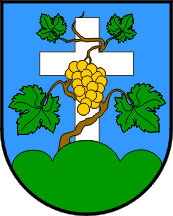 OPĆINA CESTICAJedinstveni upravni odjel Općine CesticaDravska 1a, Cestica, 42208 CesticaTel: +385 42 724 824, fax: +385 42 724 8251.1. Naziv prijavitelja  1.1.1. Odgovorna osoba/osoba ovlaštena za zastupanje1.2. Adresa sjedišta subjekta:Mjesto, ulica i broj:Mjesto, ulica i broj:Mjesto, ulica i broj:Mjesto, ulica i broj:Mjesto, ulica i broj:Mjesto, ulica i broj:Mjesto, ulica i broj:Mjesto, ulica i broj:Mjesto, ulica i broj:Mjesto, ulica i broj:Mjesto, ulica i broj:Mjesto, ulica i broj:Mjesto, ulica i broj:Mjesto, ulica i broj:Mjesto, ulica i broj:Mjesto, ulica i broj:Mjesto, ulica i broj:Mjesto, ulica i broj:Mjesto, ulica i broj:Mjesto, ulica i broj:Mjesto, ulica i broj:Mjesto, ulica i broj:Mjesto, ulica i broj:Mjesto, ulica i broj:Mjesto, ulica i broj:Mjesto, ulica i broj:Mjesto, ulica i broj:1.2. Adresa sjedišta subjekta:Poštanski broj i mjesto:Poštanski broj i mjesto:Poštanski broj i mjesto:Poštanski broj i mjesto:Poštanski broj i mjesto:Poštanski broj i mjesto:Poštanski broj i mjesto:Poštanski broj i mjesto:Poštanski broj i mjesto:Poštanski broj i mjesto:Poštanski broj i mjesto:Poštanski broj i mjesto:Poštanski broj i mjesto:Poštanski broj i mjesto:Poštanski broj i mjesto:Poštanski broj i mjesto:Poštanski broj i mjesto:Poštanski broj i mjesto:Poštanski broj i mjesto:Poštanski broj i mjesto:Poštanski broj i mjesto:Poštanski broj i mjesto:Poštanski broj i mjesto:Poštanski broj i mjesto:Poštanski broj i mjesto:Poštanski broj i mjesto:Poštanski broj i mjesto:1.2. Adresa sjedišta subjekta:Općina:Općina:Općina:Općina:Općina:Općina:Općina:Općina:Općina:Općina:Općina:Općina:Općina:Općina:Općina:Općina:Općina:Općina:Općina:Općina:Općina:Općina:Općina:Općina:Općina:Općina:Općina:1.2. Adresa sjedišta subjekta:Telefon / mob:Telefon / mob:Telefon / mob:Telefon / mob:Telefon / mob:Telefon / mob:Telefon / mob:Telefon / mob:Telefon / mob:Telefon / mob:Telefon / mob:Telefon / mob:Telefon / mob:Telefon / mob:Telefon / mob:Telefon / mob:Telefon / mob:Telefon / mob:Telefon / mob:Telefon / mob:Telefon / mob:Telefon / mob:Telefon / mob:Telefon / mob:Telefon / mob:Telefon / mob:Telefon / mob:1.2. Adresa sjedišta subjekta:e - pošta:e - pošta:e - pošta:e - pošta:e - pošta:e - pošta:e - pošta:e - pošta:e - pošta:e - pošta:e - pošta:e - pošta:e - pošta:e - pošta:e - pošta:e - pošta:e - pošta:e - pošta:e - pošta:e - pošta:e - pošta:e - pošta:e - pošta:e - pošta:e - pošta:e - pošta:e - pošta:1.3. OIB/MATIČNI BROJ/MIPBG SUBJEKTA1.3. OIB/MATIČNI BROJ/MIPBG SUBJEKTA1.3. OIB/MATIČNI BROJ/MIPBG SUBJEKTA1.3. OIB/MATIČNI BROJ/MIPBG SUBJEKTA1.3. OIB/MATIČNI BROJ/MIPBG SUBJEKTA1.3. OIB/MATIČNI BROJ/MIPBG SUBJEKTA1.3. OIB/MATIČNI BROJ/MIPBG SUBJEKTA1.3. OIB/MATIČNI BROJ/MIPBG SUBJEKTA1.3. OIB/MATIČNI BROJ/MIPBG SUBJEKTA1.3. OIB/MATIČNI BROJ/MIPBG SUBJEKTA1.4.OIB ODGOVORNE OSOBE1.4.OIB ODGOVORNE OSOBE1.4.OIB ODGOVORNE OSOBE1.4.OIB ODGOVORNE OSOBE1.4.OIB ODGOVORNE OSOBE1.4.OIB ODGOVORNE OSOBE1.4.OIB ODGOVORNE OSOBE1.4.OIB ODGOVORNE OSOBE1.4.OIB ODGOVORNE OSOBE1.4.OIB ODGOVORNE OSOBE1.5. Vrsta djelatnosti prema NKD1.5. Vrsta djelatnosti prema NKD1.5. Vrsta djelatnosti prema NKD1.5. Vrsta djelatnosti prema NKD1.5. Vrsta djelatnosti prema NKD1.5. Vrsta djelatnosti prema NKD1.5. Vrsta djelatnosti prema NKD1.5. Vrsta djelatnosti prema NKD1.5. Vrsta djelatnosti prema NKD1.5. Vrsta djelatnosti prema NKD1.6. Korisnik je u sustavu PDV-a (zaokružiti)1.6. Korisnik je u sustavu PDV-a (zaokružiti)1.6. Korisnik je u sustavu PDV-a (zaokružiti)1.6. Korisnik je u sustavu PDV-a (zaokružiti)1.6. Korisnik je u sustavu PDV-a (zaokružiti)1.6. Korisnik je u sustavu PDV-a (zaokružiti)1.6. Korisnik je u sustavu PDV-a (zaokružiti)1.6. Korisnik je u sustavu PDV-a (zaokružiti)1.6. Korisnik je u sustavu PDV-a (zaokružiti)1.6. Korisnik je u sustavu PDV-a (zaokružiti)DADADADADADADADADANENENENENENENENENE1.7. Naziv banke:1.7. Naziv banke:1.7. Naziv banke:1.7. Naziv banke:1.7. Naziv banke:1.7. Naziv banke:1.7. Naziv banke:1.7. Naziv banke:1.7. Naziv banke:1.7. Naziv banke:1.8. IBANHRBroj zaposlenihBroj postojećih smještajnih jedinica na području Općine CesticaBroj postojećih kreveta/ležajeva na području Općine CesticaPružanje usluga prehrane i pića (opisati ukoliko je primjenjivo)Pružanje dodatnih usluga u sklopu smještaja (opisati ukoliko je primjenjivo)Broj godina poslovanja u sektoru ugostiteljstva/smještajaNAZIV PROJEKTNOG PRIJEDLOGA (Upisati proizvoljni naziv projektnog prijedloga odnosno naziv aktivnosti za koju se podnosi zahtjev za potporu)LOKACIJA ULAGANJA (naselje ulaganja i katastarska čestica )Broj Z.K. uloška ili broj Ugovora o višegodišnjem najmu za objekt koji je predmet prijaveDa li projekt zahtjeva ishođenje građevinske dozvole ili izradu glavnog projekta (obrazložiti)Broj i datum izdavanja građevinske dozvole ukoliko je primjenjivoKratak opis postojećeg poslovanja (max. 1000 znakova)Opis ulaganja i doprinos ulaganja razvoju poslovanja prijavitelja (max. 5000 znakova)Opis marketing plana i promocije smještajnih kapaciteta temeljem dodijeljenih bodova po kriteriju MARKETING PLAN (max. 1000 znakova)Doprinos izravnom ili neizravnom povezivanju turista sa drugim poljoprivrednim/turističkim i gospodarskim subjektima na području Općine Cestica i/ili stvaranju uvjeta za aktivni odmor u prirodi. Opisati temeljem dodijeljenih bodva po kriteriju DIVERZIFIKACIJA PONUDE (max. 1000 znakova)Planirani rok početka i dovršetka investicije Ljudski resursi prijavitelja te namjera i opis stjecanja osposobljenosti za obavljanje djelatnosti (opis i stručno iskustvo osoba odgovornih za provedbu ulaganja i održivost projekta u dvogodišnjem razdoblju)POKAZATELJ/GODINA2017.2018.2019.2020.2021.2022.Broj kreveta/ležajevaBroj noćenjaPovećanje prihoda od smještaja (polazišna vrijednost 0,00 kn)0,00 kn0,00 knAKTIVNOSTI USPOSTAVE/POVEĆANJA BROJA SMJEŠTAJNIH JEDINICA I/ILI KREVETAAKTIVNOSTI USPOSTAVE/POVEĆANJA BROJA SMJEŠTAJNIH JEDINICA I/ILI KREVETAAKTIVNOSTI USPOSTAVE/POVEĆANJA BROJA SMJEŠTAJNIH JEDINICA I/ILI KREVETAAKTIVNOSTI USPOSTAVE/POVEĆANJA BROJA SMJEŠTAJNIH JEDINICA I/ILI KREVETAAKTIVNOSTI USPOSTAVE/POVEĆANJA BROJA SMJEŠTAJNIH JEDINICA I/ILI KREVETAAKTIVNOSTI USPOSTAVE/POVEĆANJA BROJA SMJEŠTAJNIH JEDINICA I/ILI KREVETASKUPINA AKTIVNOSTI BR.Vrsta prihvatljivog troškaBroj ponude ili procj. trošk.IznosPDVUKUPNO1.Izrada projektno tehničke dokumentacije 2.Troškovi izgradnje/rekonstrukcije/adaptacije sukladno projektantskom troškovniku ili troškovniku ponude ukoliko za ulaganje nije potrebna izrada glavnog projekta te troškovi nabave gotovih smještajnih jedinica3.Troškovi opremanja namještajem i uređajima sukladno projektantskom troškovniku ili troškovniku ponude ukoliko za ulaganje nije potrebna izrada glavnog projekta4.Uređenje okoliša i opremanje vanjskom fiksnom opremom (stolovi, klupe, oprema za aktivni odmor u prirodi, dječja igrališta, sprave za vježbanje, oprema za adrenalinske parkove, zip – line)5.Izgradnja bazena, welness oprema6.Nabava pokretne imovine u svrhu proširenja osnovne ponude (rafting oprema, bicikli, quad-ovi i druga oprema za aktivni odmor) 7.Troškovi izrade novih i unaprjeđenja postojećih web stranica i prilagodba za upotrebu na mobilnim uređajima8.Troškovi vanjskih usluga za promotivne materijale, usluge oglašavanja, izrade video priloga, troškovi oglašavanja na tražilicama za ponudu smještaja (Booking, Airbnb i dr.)UKUPNOUKUPNOUKUPNOTRAŽENI IZNOS POTPORE (max. 50 % do 30.000,00 kn)TRAŽENI IZNOS POTPORE (max. 50 % do 30.000,00 kn)AKTIVNOSTI POVEĆANJA STANDARDA KORIŠTENJA OBJEKTA, IZGRADNJU TE USPOSTAVU DODATNIH SADRŽAJA ILI USLUGA BEZ POVEĆANJA BROJA SMJEŠTAJNIH JEDINICA I/ILI KREVETAAKTIVNOSTI POVEĆANJA STANDARDA KORIŠTENJA OBJEKTA, IZGRADNJU TE USPOSTAVU DODATNIH SADRŽAJA ILI USLUGA BEZ POVEĆANJA BROJA SMJEŠTAJNIH JEDINICA I/ILI KREVETAAKTIVNOSTI POVEĆANJA STANDARDA KORIŠTENJA OBJEKTA, IZGRADNJU TE USPOSTAVU DODATNIH SADRŽAJA ILI USLUGA BEZ POVEĆANJA BROJA SMJEŠTAJNIH JEDINICA I/ILI KREVETAAKTIVNOSTI POVEĆANJA STANDARDA KORIŠTENJA OBJEKTA, IZGRADNJU TE USPOSTAVU DODATNIH SADRŽAJA ILI USLUGA BEZ POVEĆANJA BROJA SMJEŠTAJNIH JEDINICA I/ILI KREVETAAKTIVNOSTI POVEĆANJA STANDARDA KORIŠTENJA OBJEKTA, IZGRADNJU TE USPOSTAVU DODATNIH SADRŽAJA ILI USLUGA BEZ POVEĆANJA BROJA SMJEŠTAJNIH JEDINICA I/ILI KREVETAAKTIVNOSTI POVEĆANJA STANDARDA KORIŠTENJA OBJEKTA, IZGRADNJU TE USPOSTAVU DODATNIH SADRŽAJA ILI USLUGA BEZ POVEĆANJA BROJA SMJEŠTAJNIH JEDINICA I/ILI KREVETASKUPINA AKTIVNOSTI BR.Vrsta prihvatljivog troškaBroj ponude ili procj. trošk.IznosPDVUKUPNO1.Uređenje okoliša i opremanje vanjskom fiksnom opremom (stolovi, klupe, oprema za aktivni odmor u prirodi, dječja igrališta, sprave za vježbanje, oprema za adrenalinske parkove, zip – line)2.Izgradnja bazena, welness oprema3.Nabava pokretne imovine u svrhu proširenja osnovne ponude (rafting oprema, bicikli, quad-ovi i druga oprema za aktivni odmor) 4.Troškovi izrade novih i unaprjeđenja postojećih web stranica i prilagodba za upotrebu na mobilnim uređajima5.Troškovi vanjskih usluga za promotivne materijale, usluge oglašavanja, izrade video priloga, troškovi oglašavanja na tražilicama za ponudu smještaja (Booking, Airbnb i dr.)UKUPNOUKUPNOUKUPNOTRAŽENI IZNOS POTPORA (max. 50 % do 15.000,00 kn)TRAŽENI IZNOS POTPORA (max. 50 % do 15.000,00 kn)UDIO SREDSTAVA ZA PROMOCIJU I OGLAŠAVANJE SMJEŠTAJA U IZNOSU TRAŽENIH BESPOVRATNIH SREDSTAVA (%)UDIO SREDSTAVA ZA PROMOCIJU I OGLAŠAVANJE SMJEŠTAJA U IZNOSU TRAŽENIH BESPOVRATNIH SREDSTAVA (%)Propisana dokumentacija PozivaOznačiti (X)Izjava prijavitelja o istinitosti podataka, izbjegavanju dvostrukog financiranja i ispunjavanja preduvjeta za sudjelovanje u postupku dodjele de minimis potporeIzjava o korištenim potporama male vrijednostiKopiju Rješenja o upisu u sudski, obrtni ili drugi registar neovisno o području djelatnosti prijaviteljaGlavni projekt, građevinsku dozvolu i troškovnik ukoliko su isti propisani važećim zakonskim propisima te prijavitelj posjeduje iste u trenutku prijavePonude za ulaganje i/ili procjenu troškova ulaganja potpisanu i ovjerenu od strane ovlaštenog arhitektaFotodokumentacija postojećeg stanja Potvrdu o osposobljenosti (ukoliko se traže bodovi prema kriteriju Iskustvo u obavljanju djelatnosti)Kopiju osobne iskaznice odgovorne osobe/nositelja ili zaposlenika (ukoliko se traže bodovi prema kriteriju horizontalna načela)PREFERIRANI NAČIN DOSTAVE KOMUNIKACIJE I PISMENA (zaokružiti)poštanskom pošiljkome-mailome-mailommobitelomSUGLASAN SAM DA ME SE OBAVJEŠTAVA O RASPOLOŽIVIM MOGUĆNOSTIMA FINANCIRANJA I EDUKACIJAMA/SEMINARIMA U PODRUČJU OSNOVNE DJELATNOSTI (zaokružiti)DADANENESUGLASAN SAM DA ME SE OBAVJEŠTAVA O RASPOLOŽIVIM MOGUĆNOSTIMA FINANCIRANJA I EDUKACIJAMA/SEMINARIMA U PODRUČJU DRUGIH GOSPODARSKIH DJELATNOSTI/GRANA (zaokružiti)DADANENEŽELIM DA MI SE KOMUNIKACIJA U FAZI EVALUACIJE I POSTUPKU DODJELE BESPOVRATNIH SREDSTAVA ZA OVAJ PROEJKTNI PRIJEDLOG DOSTAVLJA ELEKTRONIČKOM POŠTOM (zaokružiti)DADANENEKATEGORIJA BODOVANJA/KriterijINFRASTRUKTURNA KOMPONENTA/TIP ULAGANJABROJ BODOVAa) Ulaganje u povećanje broja smještajnih jedinica i/ili kreveta i/ili uspostavu novih smještajnih jedinica10b) Povećanje standarda korištenja objekta, izgradnja te uspostava dodatnih sadržaja ili usluga bez povećanja broja smještajnih jedinica i/ili kreveta7INVESTICIJSKA KOMPONENTAa) Omjer vrijednosti ukupne investicije i traženih bespovratnih sredstava veći od 2,615b) Omjer vrijednosti ukupne investicije i traženih bespovratnih sredstava od 2,31 do 2,63c) Omjer vrijednosti ukupne investicije i traženih bespovratnih sredstava od 2,00 do 2,32HORIZONTALNA NAČELAa) Odgovorna osoba prijavitelja ili nositelj dopunske djelatnosti je mladi poduzetnik/poljoprivrednik do navršenih 41 godina starosti10b) Odgovorna osoba prijavitelja ili nositelj dopunske djelatnosti je poduzetnik/poljoprivrednik s navršenih 42 ili više godina starosti5ISKUSTVO U OBAVLJANJU DJELATNOSTIa) Prijavitelj posjeduje potvrdu o osposobljenosti za obavljanje djelatnosti koja je predmet prijave ili će je ishoditi do trenutka podnošenja Zahtjeva za isplatu5b) Prijavitelj posjeduje više od 2 godine iskustva u obavljanju djelatnosti koja je predmet prijave 3MARKETING PLANa) Planirana sredstva za aktivnosti ulaganja u promociju i oglašavanje smještaja iznose između 5 %  i 10 % traženih bespovratnih sredstava5a) Planirana sredstva za aktivnosti ulaganja u promociju i oglašavanje smještaja iznose između 2 %  i 5 % traženih bespovratnih sredstava3a) Planirana sredstva za aktivnosti ulaganja u promociju i oglašavanje smještaja iznose do 2 % traženih bespovratnih sredstava0DIVERZIFIKACIJA PONUDEa) Planirano ulaganje uključuje aktivnosti izravnog ili neizravnog povezivanja turista sa drugim poljoprivrednim/turističkim i gospodarskim subjektima na području Općine Cestica5b) Planiranim ulaganjem stvaraju se uvjeti za aktivni odmor u prirodi 3KOMPLEKSNOST PONUDE SMJEŠTAJNOG OBJEKTAa) Aktivnost se odnosi na ulaganja u usluge smještaja ja sa mogućnošću usluživanja hrane i pića u objektu ili u sklopu smještajnih jedinica5b) Aktivnost se odnosi na ulaganja u smještajne objekte prilagođene smještaju biciklista4c) Aktivnost se odnosi na ulaganja u uspostavu objekata iz skupine „Kuća za odmor“2MINIMALAN BROJ BODOVA ZA PRIJAVU25UKUPNO DODIJELJENI BODOVI